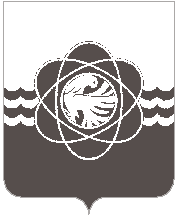 П О С Т А Н О В Л Е Н И Еот 13.05.2022 № 317В соответствии с п. 13 Правил предоставления молодым семьям социальных выплат на приобретение (строительство) жилья и их использования, являющихся приложением № 1           к особенностям реализации основного мероприятия «Обеспечение жильем молодых семей» государственной программы Российской Федерации «Обеспечение доступным и комфортным жильем и коммунальными услугами граждан Российской Федерации», утвержденными постановлением Правительства Российской Федерации от 17.12.2010 № 1050, на основании приказа Министерства строительства и жилищно-коммунального хозяйства Российской Федерации от 29.03.2022 № 215/пр «О показателях средней рыночной стоимости одного квадратного метра общей площади жилого помещения по субъектам Российской Федерации на II квартал 2022 года», Устава муниципального образования «город Десногорск» Смоленской областиАдминистрация муниципального образования «город Десногорск» Смоленской области постановляет:1. Установить показатель средней рыночной стоимости одного квадратного метра общей площади жилого помещения на II квартал 2022 года по муниципальному образованию «город Десногорск» Смоленской области в размере 48874 (сорок восемь тысяч восемьсот восемьдесят четыре) рубля для расчета размеров социальных выплат для всех категорий граждан, которым указанные социальные выплаты предоставляются на приобретение (строительство) жилых помещений за счет средств федерального бюджета.2. Контроль исполнения настоящего постановления возложить на председателя Комитета имущественных и земельных отношений Администрации муниципального образования «город Десногорск» Смоленской области Т.Н. Зайцеву.Глава муниципального образования«город Десногорск» Смоленской области                                              А.А. НовиковО показателе средней рыночной стоимости одного квадратного метра общей площади жилого помещения на II квартал 2022 года по муниципальному образованию «город Десногорск» Смоленской области 